Дом здравља “Др Верољуб Цакић“ ,Капетанска 30, 19250, e-mail: dzmpek@sezampro.rsБрој: 166Датум: 28.02.2019.ДОМ ЗДРАВЉА ''ДР ВЕРОЉУБ ЦАКИЋ''КОНКУРСНА ДОКУМЕНТАЦИЈAЈАВНА НАБАВКА МАЛЕ ВРЕДНОСТИПРЕДМЕТ ЈАВНЕ НАБАВКЕУГЉА ЗА ПОТРЕБЕ ДОМА ЗДРАВЉА '' ДР ВЕРОЉУБ ЦАКИЋ'' МАЈДАНПЕКБРОЈ  1-1.1.9/2019Мајданпек, јануар 2019.годинеНа основу члана 39. и 61. Закона о јавним набавкама (“Сл.гласник РС”, бр. 124/12,14/15 и 68/15 и Правилника о обавезним елементима конкурсне документације у поступцима јавних набавки и начину доказивања испуњености услова (``Службени гласник Републике Србије``бр.86/2015) и Одлуке о покретању поступка, бр. 144 од 23.01.2019. године, Дом здравља ''Др Верољуб Цакић'' Мајданпек  припремио је:КОНКУРСНУ ДОКУМЕНТАЦИЈУЗА ЈАВНУ НАБАВКУ УГЉА  ЗА ПОТРЕБЕ ДОМА ЗДРАВЉА'' ДР ВЕРОЉУБ ЦАКИЋ'' МАЈДАНПЕККонкурсна документација садржи:I  ОПШТИ ПОДАЦИ О ЈАВНОЈ НАБАВЦИ1. Подаци о наручиоцуНаручилац: Дом здравља " Др Верољуб Цакић" Мајданпек Адреса: Капетанска 30, Мајданпек 19250Интернет страница http://dzmpek.org.rs/2. Врста поступка јавне набавкеПредметна јавна набавка се спроводи у поступку јавне набавке мале вредности у складу са Законом и подзаконским актима којима се уређују јавне набавке.3. Предмет јавне набавкеПредмет јавне набавке број 1-.1.1.9/2019 су  ДОБРА УГАЉ ЗА ПОТРЕБЕ ДОМА ЗДРАВЉА '' ДР ВЕРОЉУБ ЦАКИЋ'' МАЈДАНПЕК  за 2019, 4. Контакт: Служба за правне и финансијске послове, Телефон:030/581-229; 584-587Е - mail адреса dzmpek@sezampro.rs , бр. Телефона 030/2150039, број факса: 030/581-229. II  ПОДАЦИ О ПРЕДМЕТУ ЈАВНЕ НАБАВКЕ1. Предмет јавне набавкеПредмет јавне набавке број 1-1.1.9 /19, су ДОБРА УГАЉ ЗА ПОТРЕБЕ ДОМА ЗДРАВЉА '' ДР ВЕРОЉУБ ЦАКИЋ'' МАЈДАНПЕК  за 2019, ,ознака из општег речника набавке: 091111002. Партије: Предметна набавка није обликована по партијама3. Вредност јавне набавке је 709.166,00 динара без ПДВ-а динара без ПДВ-аIII  ВРСТА, ТЕХНИЧКЕ КАРАКТЕРИСТИКЕ, КОЛИЧИНА И ОПИС УСЛУГА, РОК ИЗВРШЕЊА1.Захтеви у погледу количина , квалитета и карактеристиканабавка мрког угљасортиман угља-  коцка од -65+30 мммаксимална укупна влага 23%доња топлотна моћ вредност 18000 кј/кгУкупан сумпор маx 2%2.Конкурсна документација за предметну јавну набавку не садржи техничку документацију.IV  УСЛОВИ ЗА УЧЕШЋЕ У ПОСТУПКУ ЈАВНЕ НАБАВКЕ ИЗ ЧЛ. 75. И 76. ЗАКОНА И УПУТСТВО КАКО СЕ ДОКАЗУЈЕ ИСПУЊЕНОСТ ТИХ УСЛОВА1.УСЛОВИ ЗА УЧЕШЋЕ У ПОСТУПКУ ЈАВНЕ НАБАВКЕ ИЗ ЧЛ. 75. И 76. ЗАКОНАПраво на учешће у поступку предметне јавне набавке има понуђач који испуњава обавезне услове за учешће у поступку јавне набавке дефинисане чл. 75. Закона, и то:1.Да је регистрован код надлежног органа, односно уписан у одговарајући регистар (чл. 75. ст. 1. тач. 1) Закона);2.Да он и његов законски заступник није осуђиван за неко од кривичних дела као члан организоване криминалне групе, да није осуђиван за кривична дела против привреде, кривична дела против животне средине, кривично дело примања или давања мита, кривично дело преваре (чл. 75. ст. 1. тач. 2) Закона);3.Да је измирио доспеле порезе, доприносе и друге јавне дажбине у складу са прописима Републике Србије или стране државе када има седиште на њеној територији (чл. 75. ст. 1. тач. 4) Закона);4.Да има важећу дозволу надлежног органа за обављање делатности која је предмет јавне набавке (чл. 75. ст. 1. тач. 5) Закона) уколико је таква дозвола предвиђена посебним прописима.5. Да је поштовао обавезе које произлазе из важећих прописа о заштити на раду, запошљавању и условима рада, заштити животне средине, као и да немају забрану обављања делатности која је на снази у време подношења понуде (чл. 75. ст. 2. Закона).У складу са чланом 76. Закона наручилац одређује додатне услове за учешће у поступку јавне набавке  који се односе  на следеће:.1.Да понуђач располаже неопходним финансијским и пословним капацитетом.2.Да понуђач располаже довољним техничким и кадровским капацитетом3.Да располаже произвођачком спецификацијом не старијом од 01.01.2018.године.4.Да располаже Извештајем о испитивању угља од стране акредитване лабараторије за испитивање чврстеог горива чију је акредитацију одобрило акредитацоно тело РС, не старије од 01.01.2018. године.Понуђач је дужан да при састављању понуде изричито наведе да је поштовао обавезе које произлазе из важећих прописа о заштити на раду, запошљавању и условима рада, заштити животне средине, као и да немају забрану обављања делатности која је на снази у време подношења понуде (чл. 75. ст. 2. Закона).Уколико понуђач подноси понуду са подизвођачем, у складу са чланом 80. Закона, подизвођач мора да испуњава обавезне услове из члана 75. став 1. тач. 1) до 4) Закона и услов из члана 75. став 1. тачка 5) Закона, за део набавке који ће понуђач извршити преко подизвођача.Уколико понуду подноси група понуђача, сваки понуђач из групе понуђача, мора да испуни обавезне услове из члана 75. став 1. тач. 1) до 4) Закона, а додатне услове испуњавају заједно. Услов из члана 75. став 1. тач. 5) Закона, дужан је да испуни понуђач из групе понуђача којем је поверено извршење дела набавке за који је неопходна испуњеност тог услова. V УПУТСТВО КАКО СЕ ДОКАЗУЈЕ ИСПУЊЕНОСТ УСЛОВА1. Испуњеност обавезних за учешће у поступку предметне јавне набавке, у складу са чланом 77. став 4. Закона, понуђач доказује достављањем Изјаве (Образац Изјаве понуђача, дат је у поглављу VI одељак), којом под пуном материјалном и кривичном одговорношћу потврђује да испуњава услове за учешће у поступку јавне набавке из члана 75. Закона, дефинисане овом конкурсном документацијом, осим услова из члана 75. став 1. тачка 5).Изјава мора да буде потписана од стране овлашћеног лица понуђача и оверена печатом. Уколико Изјаву потписује лице које није уписано у регистар као лице овлашћено за заступање, потребно је уз понуду доставити овлашћење за потписивање.Ако је понуђач доставио изјаву из члана 77. став 4. овог закона, наручилац је пре доношења одлуке о додели уговора дужан да од понуђача чија је понуда оцењена као најповољнија затражи да достави копију захтеваних доказа о испуњености услова, а може и да затражи на увид оригинал или оверену копију свих или појединих доказа. Наручилац доказе може да затражи и од осталих понуђача. Уколико понуду подноси група понуђача, Изјава мора бити потписана од стране овлашћеног лица сваког понуђача из групе понуђача и оверена печатом.Уколико понуђач подноси понуду са подизвођачем,  понуђач је дужан да достави Изјаву подизвођача (Образац Изјаве подизвођача, дат је у поглављу VI одељак ), потписану од стране овлашћеног лица подизвођача и оверену печатом.Испуњеност додатних  услова за учешће у поступку предметне јавне набавке у складу са чл. 77. став 2. Закона, понуђач доказује:1.Достављањем Произвођачке спецификације не старије од 01.01.2018.године 2.Достављањем Извештаја о испитивању угља од стране акредитване лабараторије за испитивање чврстеог горива чију је акредитацију одобрило акредитацоно тело РС, не старије од 01.01.2018. године.3.финансијски и пословни капацитет - Изјавом да понуђач располаже неопходним финансијским и пословним капацитетом за извршење предметне јавне набавке - Образац X IV конкурсне кументације. 4.Технички капацитет - Изјавом о техничком капацитету – Образац XV конкурсне документације; . Уз понуду, Понуђач доставља и Изјаву којом гарантује да је при састављању понуде поштовао обавезе које произлазе из важећих прописа о заштити на раду, запошљавању и условима рада, заштити животне средине, као и да гарантује да је ималац права интелектуалне својине – Образац XI конкурсне документације.Напомена:Наручилац може пре доношења одлуке о додели уговора тражити од понуђача, чија је понуда оцењена као најповољнија, да достави на увид оригинал или оверену копију доказа из члана 75. став 1. тач. 1) до 4) Закона о испуњености услова.Испуњеност  обавезних  услова  понуђач тада доказује  на следећи начин:Услов из чл. 75. ст. 1. тач. 1) Закона - Доказ: Извод из регистра Агенције за привредне регистре, односно извод из регистра надлежног Привредног суда; Услов из чл. 75. ст. 1. тач. 2) Закона - Доказ: дела против привреде, кривична дела против животне средине, кривично дело примања или давања мита, кривично дело преваре;Извод из казнене евиденције Посебног одељења за организовани криминал Вишег суда у Београду, којим се потврђује да правно лице није осуђивано за неко од кривичних дела организованог криминала; 3) Извод из казнене евиденције, односно уверење надлежне полицијскеуправе  МУП-а,  којим се  потврђује  да  законски  заступник  понуђача  нијеуправе МУП-а, којим се потврђује да није осуђиван за неко од кривичних дела као члан организоване криминалне групе, да није осуђиван за кривична дела против привреде, кривична дела против животне средине, кривично дело примања или давања мита, кривично дело преваре (захтев се може поднети према месту рођења или према месту пребивалишта).Доказ не може бити старији од два месеца пре отварања понуда;3)  Услов из чл. 75. ст. 1. тач. 3) Закона - Доказ:Пр а вна ли ц а : Потврде привредног и прекршајног суда да му није изречена мера забране обављања делатности, или потврда Агенције за привредне регистре да код тог органа није регистровано, да му је као привредном друштву изречена мера забране обављања делатности, која је на снази у време објаве позива за подношење понуда;Предузетници: Потврда прекршајног суда да му није изречена мера забране обављања делатности, или потврда Агенције за привредне регистре да код тог органа није регистровано, да му је као привредном субјекту изречена мера забране обављања делатности, која је на снази у време објаве позива за подношење понудаФизичка  лица :  Потврда прекршајног суда да му није изречена мера забранеобављања одређених послова.Доказ мора бити издат након објављивања позива за подношење понуда;4) Услов из чл. 75. ст. 1. тач. 4) Закона - Доказ: Уверење Пореске управе министарства финасија и привреде да је измирио доспеле порезе и доприносе и уверење надлежне управе локалне самоуправе да је измирио обавезе по основу изворних локалних јавних прихода или потврду Агенције за приватизацију да се понуђач налази у поступку приватизације.Доказ не може бити старији од два месеца пре отварања понуда;Ако понуђач у остављеном примереном року, који не може бити краћи од 5 дана, не достави на увид оригинал или оверену копију тражених доказа, наручилац ће његову понуду одбити као неприхватљиву.Понуђач није дужан да доставља на увид доказе који су јавно доступни на интернет страницама надлежних органа, при чему понуђач у понуди наводи интернет страницу на којој су тражени подаци јавно доступни.Лице уписано у регистар понуђача није дужно да приликом подношења понуде доказује испуњеност обавезних услова, при чему ће у понуди навести податак о упису у регистар понуђача.Понуђач је дужан да без одлагања писмено обавести наручиоца о било којој промени у вези са испуњеношћу услова из поступка јавне набавке, која наступи до доношења одлуке, односно закључења уговора, односно током важења уговора о јавној набавци и да је документује на прописани начин.ДОКАЗИ КОЈЕ ПОНУЂАЧИ НЕ МОРАЈУ ДА ДОСТАВЕ:Лице уписано у регистар понуђача није дужно да приликом подношења понуде доказује испуњеност обавезних услова (члан 78. Закона о јавним набавкама).Наручилац неће одбити понуду као неприхватљиву, уколико не садржи доказ одређен конкурсном документацијом, ако понуђач наведе у понуди интернет страницу на којој су подаци који  су тражени у оквиру услова јавно доступни.Уколико је доказ о испуњености услова електронски документ, понуђач доставља копију електронског документа у писаном облику, у складу са законом којим се уређује електронски документ, осим уколико подноси електронску понуду када се доказ доставља у изворном електронском облику.Понуђач не мора да достави образац трошкова припреме понуде (поглавље X конкурсне документације).ФОРМА ДОКАЗАНаведене доказе о испуњености услова понуђач може доставити у виду неоверених копија, а наручилац је дужан да пре доношења Одлуке о додели уговора тражи од понуђача, чија је понуда на основу Извештаја комисије за јавну набавку оцењена као најповољнија, да достави на увид или оверену копију свих или појединих доказа о испуњености услова.Ако понуђач у остављеном, примереном року који не може бити краћи од 5 (пет) дана, не достави на увид оригинал или оверену копију тражених доказа, наручилац ће његову понуду одбити као неприхватљиву.СТРАНИ ПОНУЂАЧИАко се у држави у којој понуђач има седиште не издају тражени докази, понуђач може, уместо доказа, приложити своју писану изјаву, дату под кривичном и материјалном одговорношћу оверену пред судским или управним органом, јавним бележником или другим надлежним органом те државе.Ако понуђач има седиште у другој држави, наручилац може да провери да ли су документи којима понуђач доказује испуњеност тражених услова издати од стране надлежних органа те државе. ПРОМЕНЕПонуђач је дужан да без одлагања писмено обавести наручиоца о било којој промени у вези са испуњеношћу услова из поступка јавне набавке, која наступи до доношења одлуке, односно закључења уговора, односно током важења уговора о јавној набавци и да је документује на прописан начин.VIОБРАЗАЦ ИЗЈАВЕ О ИСПУЊАВАЊУ УСЛОВА ИЗ ЧЛ. 75. И 76. ЗАКОНАИЗЈАВА ПОНУЂАЧА	У складу са чланом 77. став 4. Закона, под пуном материјалном и кривичном одговорношћу, као заступник понуђача, дајем следећу И  З  Ј  А  В  У	Понуђач _________________________________________________(навести назив понуђача) у поступку јавне набавке добра – УГЉА ЗА ПОТРЕБЕ  Дома здравља ''Др Верољуб Цакић'' Мајданпек ЈНМВ број: 1-1.1.9./2019, испуњава све услове из члaна 75. Закона, односно услове дефинисане конкурсном документацијом за предметну јавну набавку и то:1.Понуђач је регистрован код надлежног органа, односно уписан у одговарајући регистар;2.Понуђач и његов законски заступник нису осуђивани за неко од кривичних дела као члан организоване криминалне групе, да није осуђиван за кривична дела против привреде, кривична дела против животне средине, кривично дело примања или давања мита, кривично дело преваре;3.Понуђач је измирио доспеле порезе, доприносе и друге јавне дажбине у складу са прописима Републике Србије (или стране државе када има седиште на њеној територији);4.Да има важећу дозволу надлежног органа за обављање делатности која је предмет јавне набавке, ако је таква дозвола предвиђена посебним прописом.Потпис понуђачаДатум:________________                         М.П.	_______________________Место:________________	Напомена:Уколико понуду подноси група понуђача, Изјава мора бити потписана од стране овлашћеног лица сваког понуђача из групе понуђача и оверена печатом.ИЗЈАВА ПОДИЗВОЂАЧА	У складу са чланом 77. став 4. Закона, под пуном материјалном и кривичном одговорношћу, као заступник подизвођача, дајем следећу И  З  Ј  А  В  У	Подизвођач_________________________________________________(навести назив подизвођача) у поступку јавне набавке добра,  УГЉА ЗА ПОТРЕБЕ  Дома здравља ''Др Верољуб Цакић'' Мајданпек ЈНМВ број: 1-1.1.9./2019 испуњава све услове из члана 75. Закона, односно услове дефинисане конкурсном документацијом за предметну јавну набавку и то:1.Подизвођач је регистрован код надлежног органа, односно уписан у одговарајући регистар;2.Подизвођач и његов законски заступник нису осуђивани за неко од кривичних дела као члан организоване криминалне групе, да није осуђиван за кривична дела против привреде, кривична дела против животне средине, кривично дело примања или давања мита, кривично дело преваре;3.Подизвођач је измирио доспеле порезе, доприносе и друге јавне дажбине у складу са прописима Републике Србије (или стране државе када има седиште на њеној територији).4.Подизвођач  има важећу дозволу надлежног органа за обављање делатности која је предмет јавне набавке, ако је таква дозвола предвиђена посебним прописом.   			                                                               Потпис подизвођачаДатум:________________                         М.П.      ___________________________Место:________________	Уколико понуђач подноси понуду са подизвођачем, Изјава мора бити потписана од стране овлашћеног лица подизвођача и оверена печатом.VII УПУТСТВО ПОНУЂАЧИМА КАКО ДА САЧИНЕ ПОНУДУ1. ПОДАЦИ О ЈЕЗИКУ НА КОЈЕМ ПОНУДА МОРА ДА БУДЕ САСТАВЉЕНАПонуђач подноси понуду на српском језику.2. НАЧИН НА КОЈИ ПОНУДА МОРА ДА БУДЕ САЧИЊЕНАПонуђач понуду подноси непосредно или путем поште у затвореној коверти или кутији, затворену на начин да се приликом отварања понуда може са сигурношћу утврдити да се први пут отвара. На полеђини коверте или на кутији навести назив и адресу понуђача. У случају да понуду подноси група понуђача, на коверти је потребно назначити да се ради о групи понуђача и навести називе и адресу свих учесника у заједничкој понуди.Понуду доставити на адресу: Дом здравља ''Др Верољуб Цакић'' Мајданпек, ул. Капетанска бр.30, 19250 Мајданпек, са назнаком: ,,Понуда за јавну набавку добра  –  ,,Понуда за јавну набавку –  УГЉА 1-1.1.9./2019./- НЕ ОТВАРАТИ”. Понуда се сматра благовременом уколико је примљена од стране наручиоца до  .05.02.године до 12,00 часова .  Отварарање приспелих понуда ће се извршити одмах након пријема понуда односно 05.02.2019.године  у 12 часова и 15 минута.  Наручилац ће, по пријему одређене понуде, на коверти, односно кутији у којој се понуда налази, обележити време пријема и евидентирати број и датум понуде према редоследу приспећа. Уколико је понуда достављена непосредно наручилац ће понуђачу предати потврду пријема понуде. У потврди о пријему наручилац ће навести датум и сат пријема понуде. Понуда коју наручилац није примио у року одређеном за подношење понуда, односно која је примљена по истеку дана и сата до којег се могу понуде подносити, сматраће се неблаговременом.  Понуда мора да садржи:-Образац изјаве понуђача, дат  у поглављу VI-Образац понуде, дат у поглављу VII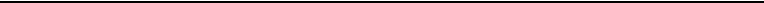 - Модел уговора, дат у поглављу X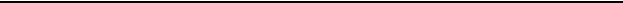 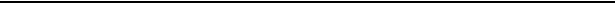 - Образац трошковa припреме понуде, дат у поглављу XI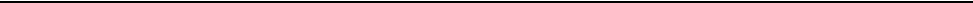 - Образац Изјаве о независној понуди, дат у поглављу XII-Образац Изјаве дат у складу са чл.75 став 2.Закона дат у поглављу XIII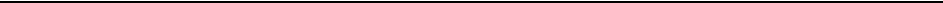 - Образац Изјаве о финансијском капацитету, дат у поглављу XIV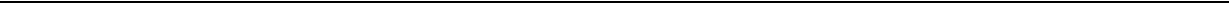 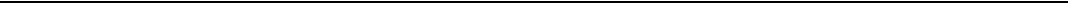 - Образац Изјаве о техничком капацитету, дат у поглављу XV-Извештај о испитивању угља од стране акредитване лабараторије за испитивање чврстеог горива чију је акредитацију одобрило акредитацоно тело РС, не старије од 01.01.2018. године-Произвођачку спецификацију  не старију од 01.01.2018.године .ПАРТИЈЕПредметна набавка није обликована по партијама.ПОНУДА СА ВАРИЈАНТАМАПодношење понуде са варијантама није дозвољено.5. НАЧИН ИЗМЕНЕ, ДОПУНЕ И ОПОЗИВА ПОНУДЕУ року за подношење понуде понуђач може да измени, допуни или опозове своју понуду на начин који је одређен за подношење понуде.Понуђач је дужан да јасно назначи који део понуде мења односно која документа накнадно доставља. Измену, допуну или опозив понуде треба доставити на адресу: Дом здравља ''Др Верољуб Цакић'' ул.Капетанска бр.30, 19250 Мајданпек, са назнаком:„Измена понуде за јавну набавку добра:''УГЉА, ЈНМВ бр. 1-1.1.9./2019. НЕ ОТВАРАТИ”или„Допуна понуде за јавну набавку добра:''УГЉА, ЈНМВ бр. 1-1.1.9./2019. НЕ ОТВАРАТИ”или„Опозив понуде за јавну набавку добра:''УГЉА, ЈНМВ бр. 1-1.1.9./2019. НЕ ОТВАРАТИ”или„Измена и допуна понуде за јавну набавку добра:''УГЉА, ЈНМВ бр. 1-1.1.9./2019. НЕ ОТВАРАТИ”.На полеђини коверте или на кутији навести назив и адресу понуђача. У случају да понуду подноси група понуђача, на коверти је потребно назначити да се ради о групи понуђача и навести називе и адресу свих учесника у заједничкој понуди.По истеку рока за подношење понуда понуђач не може да повуче нити да мења своју понуду.6. УЧЕСТВОВАЊЕ У ЗАЈЕДНИЧКОЈ ПОНУДИ ИЛИ КАО ПОДИЗВОЂАЧ Понуђач може да поднесе само једну понуду. Понуђач који је самостално поднео понуду не може истовремено да учествује у заједничкој понуди или као подизвођач, нити исто лице може учествовати у више заједничких понуда.У Обрасцу понуде (поглавље VII), понуђач наводи на који начин подноси понуду, односно да ли подноси понуду самостално, или као заједничку понуду, или подноси понуду са подизвођачем.7. ПОНУДА СА ПОДИЗВОЂАЧЕМУколико понуђач подноси понуду са подизвођачем дужан је да у Обрасцу понуде (поглавље VII) наведе да понуду подноси са подизвођачем, проценат укупне вредности набавке који ће поверити подизвођачу,  а који не може бити већи од 50%, као и део предмета набавке који ће извршити преко подизвођача. Понуђач у Обрасцу понуде наводи назив и седиште подизвођача, уколико ће делимично извршење набавке поверити подизвођачу. Уколико уговор о јавној набавци буде закључен између наручиоца и понуђача који подноси понуду са подизвођачем, тај подизвођач ће бити наведен и у уговору о јавној набавци. Понуђач је дужан да за подизвођаче достави доказе о испуњености услова који су наведени у поглављу V конкурсне документације, у складу са упутством како се доказује испуњеност услова.Понуђач у потпуности одговара наручиоцу за извршење обавеза из поступка јавне набавке, односно извршење уговорних обавеза, без обзира на број подизвођача. Понуђач је дужан да наручиоцу, на његов захтев, омогући приступ код подизвођача, ради утврђивања испуњености тражених услова.8. ЗАЈЕДНИЧКА ПОНУДАПонуду може поднети група понуђача.Група понуђача је дужна да достави све доказе о испуњености услова који су наведени у поглављу V конкурсне документације, у складу са Упутством како се доказује испуњеност услова (Образац Изјаве из поглавља V одељак 3.).Услов из члана 75. став 1. тачка 5) Закона о јавним набавкама дужан је да испуни понуђач из групе понуђача којем је поверено извршење дела набавке за који је неопходна испуњеност тог услова.Саставни део заједничке понуде је споразум којим се понуђачи из групе међусобно и према наручиоцу обавезују на извршење јавне набвке, а који обавезно садржи податке о:члану групе који ће бити носилац посла, односно који ће поднети понуду и који ће заступати групу понуђача пред наручиоцем;опис послова сваког од понуђача из групе понуђача у извршњу уговора;Понуђачи који подносе заједничку понуду одговарају неограничено солидарно према наручиоцу.Задруга може поднети понуду самостално, у своје име, а за рачун задругара или заједничку понуду у име задругара.Ако задруга подноси понуду у своје име за обавезе из поступка јавне набавке и уговора о јавној набавци одговара задруга и задругари у складу са Законом.Ако задруга подноси заједничку понуду у име задругара за обавезе из поступка јавне набаке и уговора о јавној набавци неограничено солидарно одговарају задругари.9. НАЧИН И УСЛОВИ ПЛАЋАЊА, ГАРАНТНИ РОК, КАО И ДРУГЕ ОКОЛНОСТИ ОД КОЈИХ ЗАВИСИ ПРИХВАТЉИВОСТ  ПОНУДЕ9.1. Захтеви у погледу начина, рока и услова плаћања.Наручилац ће уговорене доспеле обавезе уплатити у у складу са Законом о роковима измирењима новчаних обавеза у комерцијалним трансакцијама.Плаћање се врши уплатом на рачун понуђача.Наручилац врши плаћање у складу са роковима дефинисаним Законом о роковима измирења новчаних обавеза у комерцијалним трансакцијама („Сл.гласник РС“, бр. 119/2012), који не могу бити дужи од 45 дана од дана када је наручилац (дужник) примио фактуру.Рачуни за испоручена добра морају бити оверени од стране одговорног лица Наручиоца и овлашћеног лица Извршиоца.Уз сваки рачун ће бити приложен записник, којим се потврђује квантитет и квалитет испорученог добра , потписан од стране руководиоцу унутрашње јединице Наручиоца, који ће бити задужен за праћење извршења квалитета и квантитета уговореног добра, и овлашћеног лица испоручиоца добра.Рок плаћања се рачуна од дана службеног пријема фактуре испостављене по испоруци добра.Рок плаћања понуђачи наводе у обрасцу понуде и рок не може бити краћи од 15 дана, нити дужи од 45 дана од дана службеног пријема фактуре.Уколико је рок плаћања краћи или дужи од траженог, понуда ће бити одбијена као неодговарајућа.Уколико је рок плаћања краћи или дужи од траженог, понуда ће бити одбијена као неодговарајућа.Плаћање се врши уплатом на рачун понуђача.Понуђачу није дозвољено да захтева аванс.У цену је урачунат превоз - испорука,Цена је фиксна и не може се мењати. Ако је у понуди исказана неуобичајено ниска цена, наручилац ће поступити у складу са чланом 92. Закона.Ако понуђена цена укључује увозну царину и друге дажбине, понуђач је дужан да тај део одвојено искаже у динарима. 9.2. Захтев у погледу рока (испоруке добара, извршења услуге, извођења радова)Рок испоруке: Добра ће се испоручивати сукцесивно, по захтеву наручиоца, а у року који не може бити дужи од  три дана од дана пријема наруџбенице. Такође постоји обавеза понуђача  да се прва испорука угља обави најкасније до 30.02.2019.године и то на начин да се  у првој тури испоручи  сва количина траженог добра за  амбуланту Рудна Глава  - 5 тона угља и  амбуланту Јасиково - 5 тона угља, а остатак у Здравственој станици Доњи Милановац.Место испоруке : - Објекати  Дом здравља ''Др Верољуб Цакић'' Мајданпек и то: Здравствена станица Доњи Милановац  ( 60  т), амбуланта Рудна Глава, (5 т) и  амбуланта Јасиково (5т).9.3. Захтев у погледу рока важења понудеРок важења понуде не може бити краћи од 30 дана од дана отварања понуда.У случају истека рока важења понуде, наручилац је дужан да у писаном облику затражи од понуђача продужење рока важења понуде.Понуђач који прихвати захтев за продужење рока важења понуде на може мењати понуду.10. ВАЛУТА И НАЧИН НА КОЈИ МОРА ДА БУДЕ НАВЕДЕНА И ИЗРАЖЕНА ЦЕНА У ПОНУДИЦена мора бити исказана у динарима, са и без пореза на додату вредност.У цену је урачуната цена предмета јавне набавке са свим трошковима који се тичу испоруке траженог добра .Укупна цена треба да садржи све зависне трошкове.Понуђена цена је фиксна до краја уговореног периода и не може се мењати. Ако је у понуди исказана неуобичајено ниска цена, наручилац ће поступити у складу са чланом 92. Закона.11. ПОДАЦИ О ДРЖАВНОМ ОРГАНУ ИЛИ ОРГАНИЗАЦИЈИ, ОДНОСНО ОРГАНУ ИЛИ СЛУЖБИ ТЕРИТОРИЈАЛНЕ АУТОНОМИЈЕ  ИЛИ ЛОКАЛНЕ САМОУПРАВЕ ГДЕ СЕ МОГУ БЛАГОВРЕМЕНО ДОБИТИ ИСПРАВНИ ПОДАЦИ О ПОРЕСКИМ ОБАВЕЗАМА, ЗАШТИТИ ЖИВОТНЕ СРЕДИНЕ, ЗАШТИТИ ПРИ ЗАПОШЉАВАЊУ, УСЛОВИМА РАДА И СЛ., А КОЈИ СУ ВЕЗАНИ ЗА ИЗВРШЕЊЕ УГОВОРА О ЈАВНОЈ НАБАВЦИ Подаци о пореским обавезама се могу добити у Пореској управи, Министарства финансија и привреде.Подаци о заштити животне средине се могу добити у Агенцији за заштиту животне средине и у Министарству енергетике, развоја и заштите животне средине.Подаци о заштити при запошљавању и условима рада се могу добити у Министарству рада, запошљавања и социјалне политике.12. ЗАШТИТА ПОВЕРЉИВОСТИ ПОДАТАКА КОЈЕ НАРУЧИЛАЦ СТАВЉА ПОНУЂАЧИМА НА РАСПОЛАГАЊЕ, УКЉУЧУЈУЋИ И ЊИХОВЕ ПОДИЗВОЂАЧЕ Предметна набавка не садржи поверљиве информације које наручилац ставља на располагање.13. ДОДАТНЕ ИНФОРМАЦИЈЕ ИЛИ ПОЈАШЊЕЊА У ВЕЗИ СА ПРИПРЕМАЊЕМ ПОНУДЕЗаинтересовано лице може, у писаном облику путем поште на адресу наручиоца: Дом здравља ''Др Верољуб Цакић'' Мајданпек, ул.Капетанска бр.30, 19250 Мајданпек, електронске поште на e-mail dzmpek@sezampro.rs, тражити од наручиоца додатне информације или појашњења у вези са припремањем понуде, најкасније 5 дана пре истека рока за подношење понуде. Наручилац ће у року од 3 (три) дана од дана пријема захтева за додатним информацијама или појашњењима конкурсне документације, одговор објавити на Порталу јавних набавки и на својој интернет страници. Додатне информације или појашњења упућују се са напоменом „Захтев за додатним информацијама или појашњењима конкурсне документације, ЈНМВ  број 1-1.1.9./2019.Ако наручилац измени или допуни конкурсну документацију 8 или мање дана пре истека рока за подношење понуда, дужан је да продужи рок за подношење понуда и објави обавештење о продужењу рока за подношење понуда. По истеку рока предвиђеног за подношење понуда наручилац не може да мења нити да допуњује конкурсну документацију. Тражење додатних информација или појашњења у вези са припремањем понуде телефоном није дозвољено. Комуникација у поступку јавне набавке врши се искључиво на начин одређен чланом 20. Закона.14. ДОДАТНА ОБЈАШЊЕЊА ОД ПОНУЂАЧА ПОСЛЕ ОТВАРАЊА ПОНУДА И КОНТРОЛА КОД ПОНУЂАЧА ОДНОСНО ЊЕГОВОГ ПОДИЗВОЂАЧА После отварања понуда наручилац може приликом стручне оцене понуда да у писаном облику захтева од понуђача додатна објашњења која ће му помоћи при прегледу, вредновању и упоређивању понуда, а може да врши контролу (увид) код понуђача, односно његовог подизвођача (члан 93. Закона). Уколико наручилац оцени да су потребна додатна објашњења или је потребно извршити контролу (увид) код понуђача, односно његовог подизвођача, наручилац ће понуђачу оставити примерени рок да поступи по позиву наручиоца, односно да омогући наручиоцу контролу (увид) код понуђача, као и код његовог подизвођача. Наручилац може уз сагласност понуђача да изврши исправке рачунских грешака уочених приликом разматрања понуде по окончаном поступку отварања. У случају разлике између јединичне и укупне цене, меродавна је јединична цена.Ако се понуђач не сагласи са исправком рачунских грешака, наручилац ће његову понуду одбити као неприхватљиву. 15. ВРСТА КРИТЕРИЈУМА ЗА ДОДЕЛУ УГОВОРА, ЕЛЕМЕНТИ КРИТЕРИЈУМА НА ОСНОВУ КОЈИХ СЕ ДОДЕЉУЈЕ УГОВОР И МЕТОДОЛОГИЈА ЗА ДОДЕЛУ ПОНДЕРА ЗА СВАКИ ЕЛЕМЕНТ КРИТЕРИЈУМАИзбор најповољније понуде ће се извршити применом критеријума „Најнижа понуђена цена“. 16. ЕЛЕМЕНТИ КРИТЕРИЈУМА НА ОСНОВУ КОЈИХ ЋЕ НАРУЧИЛАЦ ИЗВРШИТИ ДОДЕЛУ УГОВОРА У СИТУАЦИЈИ КАДА ПОСТОЈЕ ДВЕ ИЛИ ВИШЕ ПОНУДА СА ЈЕДНАКИМ БРОЈЕМ ПОНДЕРА ИЛИ ИСТОМ ПОНУЂЕНОМ ЦЕНОМ Уколико две или више понуда имају исту најнижу понуђену цену, као најповољнија биће изабрана понуда оног понуђача који је понудио краћи рок испоруке, уколико су оба понуђача понудила исти рок испоруке повођљни је онај понуђач који је  дао дужи рок  важења понуде. Уколико су два понуђача понудила и  исти рок важења понуде као најповољнија биће изабрана понуда оног понуђача који је први доставио понуду.17. ПОШТОВАЊЕ ОБАВЕЗА КОЈЕ ПРОИЗИЛАЗЕ ИЗ ВАЖЕЋИХ ПРОПИСА Понуђач је дужан да у оквиру своје понуде достави изјаву дату под кривичном и материјалном одговорношћу да је поштовао све обавезе које произилазе из важећих прописа о заштити на раду, запошљавању и условима рада, заштити животне средине, , као и да немајуу забрану обављања делатности која је на снази у време подношења понуде.  (Образац изјаве из поглавља XII).18. КОРИШЋЕЊЕ ПАТЕНТА И ОДГОВОРНОСТ ЗА ПОВРЕДУ ЗАШТИЋЕНИХ ПРАВА ИНТЕЛЕКТУАЛНЕ СВОЈИНЕ ТРЕЋИХ ЛИЦАНакнаду за коришћење патената, као и одговорност за повреду заштићених права интелектуалне својине трећих лица сноси понуђач.19. НАЧИН И РОК ЗА ПОДНОШЕЊЕ ЗАХТЕВА ЗА ЗАШТИТУ ПРАВА ПОНУЂАЧА Захтев за заштиту права може да поднесе понуђач, односно свако заинтересовано лице који има интерес за доделу уговора.Захтев за заштиту права може да поднесе Управа за јавне набавке, Државна ревизорска институција, јавни правобранилац и грађански надзорник.Захтев за заштиту права подноси се наручиоцу, а копија се истовремено доставља Републичкој комисији.Захтев за заштиту права може се поднети у току целог поступка јавне набавке, против сваке радње наручиоца, осим уколико Законом није другачије одређено.Захтев за заштиту права којим се оспорава врста поступка, садржина позива за подношење понуда или конкурсне документације сматраће се благовременим ако је примљен од стране наручиоца најкасније 3 (три) дана пре истека рока за подношење понуда, без обзира на начин достављања. У том случају подношења захтева за заштиту права долази до застоја рока за подношење понуда.После доношења одлуке о додели уговора или одлуке о обустави поступка, рок за подношење захтева за заштиту права је 5 (пет) дана од дана пријема Oдлуке.Захтев за заштиту права се доставља непосредно, електронском поштом на e-mail: javne_ dzmpek@sezampro.rs ,  факсом на број: 030/581-229 или препорученом пошиљком са повратницом.Захтевом за заштиту права не могу се оспоравати радње наручиоца преузете у поступку јавне набавке, ако су подносиоцу захтева били или могли бити познати разлози за његово подношење пре истека рока за подношење понуда, а подносилац захтева га није поднео пре истека тог рока.Ако је у истом поступку јавне набавке поново поднет захтев за заштиту права од стране истог подносиоца захтева, у том захтеву се не могу оспоравати радње наручиоца за које је подносилац захтева знао или могао знати приликом подношења претходног захтева.О поднетом захтеву за заштиту права наручилац обавештава све учеснике у поступку јавне набавке, односно објављује обавештење о поднетом захтеву на Порталу јавних набавки, најкасније у року од 2 (два) дана од дана пријема захтева за заштиту права.Подносилац захтева је дужан да на рачун буџета Републике Србије уплати таксу у изнoсу од 60.000,00 динара уколико оспорава одређену радњу, на следећи начин:сврха плаћања: такса за захтев за заштиту права, назив наручиоца, број или ознака  јавне набавке поводом које се подноси захтев за заштиту права; корисник (прималац): Буџет Републике Србије; шифра плаћања: 153 или 253; број жиро рачуна: 840-30678845-06; број модела 97; позив на број: подаци о броју или ознаци јавне набавке  поводом које се подноси захтев за заштиту права.Поступак заштите права понуђача регулисан је одредбама чл. 138. - 167. Закона.20. РОК У КОЈЕМ ЋЕ УГОВОР БИТИ ЗАКЉУЧЕНУговор о јавној набавци ће бити закључен са понуђачем којем је додељен уговор по  протеку рока за подношење захтева за заштиту права из члана 149. Закона. У случају да је поднета само једна понуда наручилац може закључити уговор пре истека рока за подношење захтева за заштиту права, у складу са чланом 112. став 2. тачка 5) Закона. 21. Конкурсна документација је нумерисана и има 30 стране.VIII ОБРАЗАЦ ПОНУДЕПонуда бр ________________ од __________________ за јавну набавку: –  ДОБРА, УГЉА за потребе Дома здравља ''Др Верољуб Цакић'' Мајданпек, РБЈН 1-1.1.9./2019.1)ОПШТИ ПОДАЦИ О ПОНУЂАЧУ2) ПОНУДУ ПОДНОСИ: Напомена: заокружити начин подношења понуде и уписати податке о подизвођачу, уколико се понуда подноси са подизвођачем, односно податке о свим учесницима заједничке понуде, уколико понуду подноси група понуђа3) ПОДАЦИ О ПОДИЗВОЂАЧУ Напомена: Табелу „Подаци о подизвођачу“ попуњавају само они понуђачи који подносе  понуду са подизвођачем, а уколико има већи број подизвођача од места предвиђених у табели, потребно је да се наведени образац копира у довољном броју примерака, да се попуни и достави за сваког подизвођача.4) ПОДАЦИ О УЧЕСНИКУ  У ЗАЈЕДНИЧКОЈ ПОНУДИНапомена: Табелу „Подаци о учеснику у заједничкој понуди“ попуњавају само они понуђачи који подносе заједничку понуду, а уколико има већи број учесника у заједничкој понуди од места предвиђених у табели, потребно је да се наведени образац копира у довољном броју примерака, да се попуни и достави за сваког понуђача који је учесник у заједничкој понуд5) ОПИС ПРЕДМЕТА НАБАВКЕ – ПРУЖАЊЕ УСЛУГА  ОДРЖАВАЊЕ ХИГИЈЕНЕ ЗА ПОТРЕБЕ ДОМА ЗДРАВЉА ''ДР ВЕРОЉУБ ЦАКИЋ'' МАЈДАНПЕК,  РБЈН    1-1.1.9./2019Датум 					                                                   ПонуђачМ. П.__________________		                       ___________________________Напомене: Образац понуде понуђач мора да попуни, овери печатом и потпише, чиме потврђује да су тачни подаци који су у обрасцу понуде наведени. Уколико понуђачи подносе заједничку понуду, група понуђача може да се определи да образац понуде потписују и печатом оверавају сви понуђачи из групе понуђача или група понуђача може да одреди једног понуђача из групе који ће попунити, потписати и печатом оверити образац понуде.Уколико је предмет јавне набавке обликован у више партија, понуђачи ће попуњавати образац понуде за сваку партију посебно.VIII ОБРАЗАЦ СТРУКТУРЕ ПОНУЂЕНЕ ЦЕНЕ СА УПУТСТВОМ КАКО ДА СЕ ПОПУНИЦена укупна са ПДВ-ом__________Цена укупна без ПДВ-а_____________Рок испоруке____________  (не краћи од 3 дана) дана од дана достављања наруџбеницеРок плаћања услуге  45 дана  од дана пријема фактуре.Рок важења пнуде (не краће од 30 дана): .........................од дана јавног отварања понуда.Место пружања услуге објекти Дом здравља ''Др Верољуб Цакић'' Мајданпек назначени у образцу понудеДатум:Место:МП							  Потпис овлашћеног лица понуђача						                       ...............................................................Напомене: Образац понуде понуђач мора да попуни, овери печатом и потпише, чиме потврђује да су тачни подаци који су у обрасцу понуде наведени. Уколико понуђачи подносе заједничку понуду, група понуђача може да се определи да образац понуде потписују и печатом оверавају сви понуђачи из групе понуђача или група понуђача може да одреди једног понуђача из групе који ће попунити, потписати и печатом оверити образац понуде.VIII МОДЕЛ УГОВОРАУГОВОР О НАБАВЦИ УГЉАЗакључен између:1.Наручиоца:Дома здравља „Др Верољуб Цакић“ Мајданпек,  матични број  17665537, ПИБ 104730130,коју заступа директор др мр сци  Миљојко Нешовић  (у даљем тексту: наручилац), са једне стране, и2.______________________________________________________________________________________,(назив понуђача, седиште, ПИБ) кога заступа __________________________ (у даљем тексту: добављач), са друге стране, закључујуЧлан 1.Предмет Уговора је купопродаја  угља у свемупрема спецификацији и конкурсног документацији за ЈНМВ бр 1-1.1.9./2019, а за потребе Дома здравља" Др Верољуб Цакић" Мајданпек и то за :Здравстевну станицу у Доњем Милановцу- 60  тонаЗдравстевну станицу Рудна Глава – 5 тонаАмбуланту у Јасиково- 5 тонаНаручилац и добављач су се споразумели да добављач наручиоцу врши испоруку добра  који су предмет овог Уговора уз комерцијалне услове из усвојене понуде добављача, која се налази у прилогу овог Уговора и његов је саставни део.Члан 2.Укупна вредност добара из члана 1. овог Уговора је ________________ динара, без ПДВ-а, односно са ПДВ- ом ___________________ динараЧлан 3.Испорука ће се вршити франко магацин наручиоца, достављањем наруџбенице. Рок испоруке је _________ од дана достављања наруџбенице.Члан 4.Добављач се обавезује да ће по извршеној испоруци добара доставити фактуру Наручиоцу.Наручилац се обавезује да доспеле обавезе по основу извршене испоруке добара измири уплатом на текући рачун добављача бр. _______________________ у року од _______ дана од дана фактурисања.Члан 5.Добављач је дужан да наручиоцу на дан потписивања овог Уговора, као гаранцију да ће уговорне обавезе измирити у року, на време и на начин како је уговорено, преда наручиоцу бланко меницу у износу од 10% вредности понуде или банкарску гаранцију у износу од 10% од укупне вредности закљученог уговора.Понуђач који се налази на списку негативних референци који води Управа за јавне набавке, дужан је да у тренутку закључења уговора преда наручиоцу банкарску гаранцију за добро извршење посла, која ће бити са клаузулама: безусловна и платива на први позив.Банкарска гаранција за добро извршење посла издаје се у висини од 15%,  од укупне вредности уговора без ПДВ-а, са роком важности који је 30 (тридесет) дана дужи од истека рока за коначно извршење посла. Ако се за време трајања уговора промене рокови за извршење уговорне обавезе, важност банкарске гаранције за добро извршење посла мора да се продужи.Добављач овлашћује наручиоца да предата средства  на име гаранције испуњења уговорне обавезе, може активирати у смислу наплате, а у случају кршења одредаба овог Уговора од стране добављачаЧлан 6.Наручилац ће добављачу испоручена добра из предмета Уговора плаћати под условима и роковима из понуде добављача која је прилог овом Уговору.Члан 8.Добављач гарантује да ће добра из члана 1. Овог Уговора одговарати стандардима прихваћеним у Републици Србији и Европској Унији.Уколико се на добрима која су предмет овог Уговора установи било киакав недостатак или је добро лошег квалитета, односно одступа од прихваћених стандарда, Наручилац ће доставити писмену рекламацију Испоручиоцу, који је дужан да изврши неопходну замену истог дана по сачињавању Записника о рекламацији.Добављач се обавезјуе да ће оштећену или изггубљену робу током транспорта, или евентуално погрешно упаковану, односно испоручену у количини мањој од наручене, надокнадити Наручиоцу о свом трошку.Члан 9.Добављач се обавезује да ће се у свему придржавати прописа, норматива и стандарда важећих за робу која је предмет овог уговора. Добављач се обавезује за поштовање квалитета и рка уптребе испоручене робе.Добављач се може оградити од одговорности на квалитет једино у ситуацији да докаже да је до промена у квалитету испоручене робе дошло због неправилног складиштења испоручене робе код НаручиоцаЧлан 10.Уколико Добављач не поступи у складу са чланом 8 и 9 овог уговора, Наручилац има право једностраног раскида уговора.Члан 11.Наручилац задржава право да изврши додатну контролу исправности у овлашћеној институцији. У случају неисправности, Наручилац ће робу вратити, што може уједно бити и један од разлога за једнострани раскид овог Уговора од стране Наручиоца.Члан 12.За све што није регулисано овим уговором примењиваће се одредбе Закона о облигационим односима као и други прописи који регулишу ову материју.Члан 13.Уговорене стране су сагласне да сва спорна питања у вези са овим уговором решавају споразумно, а у супротном спрове који не буду решени споразумно решаваће Привредни суд у Зајечару.Члан 14.Овај Уговор је сачињен у 4 (четири) истоветна примерка од којих свака уговорена страна задржава по 2 (два) примерка.       Добављач:                                                                                                                                  Наручилац                     ДИРЕКТОР ДЗ                                     Др Фудуловић ДраганНапомена:Модел уговора понуђач мора да попуни, потпише и овери печатом, чиме потврђује да је сагласан са садржином модела уговора.Уколико понуђач подноси заједничку понуду, односно понуду са учешћем подизвођача, у моделу уговора морају бити наведени сви понуђачи из групе понуђача, односно сви подизвођачи. У случају подношења заједничке понуде, група понуђача може да се определи да модел уговора потписују и печатом оверавају сви понуђачи из групе понуђача или група понуђача може да одреди једног понуђача из групе који ће попунити, потписати и оверити печатом модел уговора.XI ОБРАЗАЦ ТРОШКОВА ПРИПРЕМЕ ПОНУДЕУ складу са чланом 88. став 1. Закона, понуђач__________________________ [навести назив понуђача], доставља укупан износ и структуру трошкова припремања понуде, како следи у табели:Трошкове припреме и подношења понуде сноси искључиво понуђач и не може тражити од наручиоца накнаду трошкова.Ако је поступак јавне набавке обустављен из разлога који су на страни наручиоца, наручилац је дужан да понуђачу надокнади трошкове израде узорка или модела, ако су израђени у складу са техничким спецификацијама наручиоца и трошкове прибављања средства обезбеђења, под условом да је понуђач тражио накнаду тих трошкова у својој понуди.Напомена: достављање овог обрасца није обавезноXII  ОБРАЗАЦ ИЗЈАВЕ О НЕЗАВИСНОЈ ПОНУДИУ складу са чланом 26. Закона, ____________________________________,                                                                            (Назив понуђача)даје: ИЗЈАВУО НЕЗАВИСНОЈ ПОНУДИПод пуном материјалном и кривичном одговорношћу потврђујем да сам понуду у поступку јавне набавке добра : УГЉА за потребе Дома здравља ''Др Верољуб Цакић'' Мајданпек,  РБЈНМВ  1-1.1.9./2019.поднео независно, без договора са другим понуђачима или заинтересованим лицима.Напомена: у случају постојања основане сумње у истинитост изјаве о независној понуди, наручулац ће одмах обавестити организацију надлежну за заштиту конкуренције. Организација надлежна за заштиту конкуренције, може понуђачу, односно заинтересованом лицу изрећи меру забране учешћа у поступку јавне набавке ако утврди да је понуђач, односно заинтересовано лице повредило конкуренцију у поступку јавне набавке у смислу закона којим се уређује заштита конкуренције. Мера забране учешћа у поступку јавне набавке може трајати до две године. Повреда конкуренције представља негативну референцу, у смислу члана 82. став 1. тачка 2) Закона. Уколико понуду подноси група понуђача, Изјава мора бити потписана од стране овлашћеног лица сваког понуђача из групе понуђача и оверена печатом.XIII  ОБРАЗАЦ ИЗЈАВЕ О ПОШТОВАЊУ ОБАВЕЗА ИЗ ЧЛ. 75. СТ. 2. ЗАКОНА      У вези члана 75. став 2. Закона о јавним набавкама, као заступник понуђача дајем следећу И З Ј А В У                 Понуђач  ___________________________________________ у поступку јавне набавке добра : УГЉА за потребе Дома здравља ''Др Верољуб Цакић'' Мајданпек,  РБЈНМВ  1-1.1.9./2019.поштовао је обавезе које произлазе из важећих прописа о заштити на раду, запошљавању и условима рада, заштити животне средине, као и да немају забрану обављања делатности која је на снази у време подношења понуде.          Датум 		                                                                                          Понуђач_____________                                         М.П.                                       _____________Напомена: Уколико понуду подноси група понуђача, Изјава мора бити потписана од стране овлашћеног лица сваког понуђача из групе понуђача и оверена печатом.XIV ИЗЈАВА ПОНУЂАЧА О финансијском КАПАЦИТЕТУИзјављујем,под кривичном и моралном одговорношћу да располажем довољним финансијским капацитетом, којим ћу извршити предметну јавну набавку у свему по спецификацији из ове конурсне документације и по динамици коју је одредио наручилац.(ЈНМВ бр. 1-1.1.9./2019.) добра : УГЉА за потребе Дома здравља ''Др Верољуб Цакић'' Мајданпек.Потпис овлашћеног лицаУ ___________________	понуђачаДана:________________	М.П.	_________________________Напомена:Уколико понуђачи подносе заједничку понуду, група понуђача може да се определи да образац потписују и печатом оверавају сви понуђачи из групе понуђача или група понуђача може да одреди једног понуђача из групе који ће попунити, потписати и оверити печатом образац.XV ИЗЈАВА ПОНУЂАЧА О ТЕХНИЧКОМ КАПАЦИТЕТУИзјављујем,под кривичном и моралном одговорношћу да располажем довољним техничким капацитетом односно поседујем најмање једно теретно возило којим ћу извршити предметну јавну набавку у свему по спецификацији из ове конурсне документације и по динамици коју је одредио наручилац.(ЈНМВ бр. 1-1.1.9./2019) добра : УГЉА за потребе Дома здравља ''Др Верољуб Цакић'' Мајданпек.У ____________________	М.П.	Потпис овлашћеног лицаДана:_________________.	______________________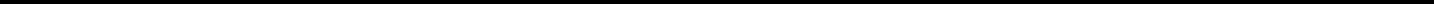 Напомена:Уколико понуђачи подносе заједничку понуду, група понуђача може да се определи да образац потписују и печатом оверавају сви понуђачи из групе понуђача или група понуђача може да одреди једног понуђача из групе који ће попунити, потписати и оверити печатом образац.ПоглављеНазив поглављаСтранаIОпшти подаци о јавној набавци2IIПодаци о предмету јавне набавке2IIIВрста, техничке карактеристике, квалитет, количина и опис услуге, начин спровођења контроле и обезбеђења гаранције квалитета, период вршења услуге, рок и  место извршења услуге, 4IVУслови за учешће у поступку јавне набавке из чл. 75. и 76. Закона и упутство 5VУпутство како се доказује испуњеност тих услова9VIОбразац изјаве о испуњењу услова из чл.7510VIIУпутство понуђачима како да сачине понуду12VIIIОбразац понуде18IXОбразац структуре понуђене цене са упутством како да се попуни22XМодел уговора23XIОбразац трошкова припреме понуде 26XIIОбразац изјаве о независној понуди27XIIIОбразац изјаве о поштовању обавеза из члана 75. став 2. Закона28XIVОбразац изјаве о финансијском  капацитету29XVОбразац изјаве о техничком капацитету30Р.Б Назив количинаЦена без ПДВ--аЦена без ПДВ--аЦена са ПДВ-омЦена са ПДВ-омЦена са ПДВ-ом1.мрки угаљ за здравстевну станицу у Доњем Милановцу 60 тона2.мрки угаљ  за здравстевну станицу Рудна Глава      5 тона3мрки угаљ за амбуланту у Јасиково5 тонаУКУПНОУКУПНО70 тона70 тонаИспуњеност  д о д а т н и хуслова понуђач доказујена следећи начин:Пр а внали ц а :1) Извод из казнене евиденције, односно уверењe1) Извод из казнене евиденције, односно уверењe1) Извод из казнене евиденције, односно уверењe1) Извод из казнене евиденције, односно уверењeосновногсуда на чијем подручју се  налази   седиштесуда на чијем подручју се  налази   седиштесуда на чијем подручју се  налази   седиштесуда на чијем подручју се  налази   седиштесуда на чијем подручју се  налази   седиштедомаћегправног   лица,правног   лица,односно   седиште представништваодносно   седиште представништваодносно   седиште представништваодносно   седиште представништваилиогранкастраногправноглица,којимсе потврђује  да  правносе потврђује  да  правнолиценије  осуђивано  заније  осуђивано  закривичнаосуђиван за кривична делаосуђиван за кривична делаосуђиван за кривична делаосуђиван за кривична делапротив   привреде,   кривична   дела   противпротив   привреде,   кривична   дела   противживотнеживотнесредине, кривично  дело  примањасредине, кривично  дело  примањасредине, кривично  дело  примањаили  давања  мита,  кривичноделопреварепревареи неко   одкривичних   дела   организованог   криминалакривичних   дела   организованог   криминала(захтев  се  може поднети(захтев  се  може поднети(захтев  се  може поднети(захтев  се  може поднетипрема   месту   рођења   или   према   меступрема   месту   рођења   или   према   меступребивалишта законскогпребивалишта законскогпребивалишта законскогпребивалишта законскогзаступника).   Уколико   понуђач   има   вишезаступника).   Уколико   понуђач   има   вишезаконских заступника дужан је да достави доказ за сваког од њих.законских заступника дужан је да достави доказ за сваког од њих.законских заступника дужан је да достави доказ за сваког од њих.законских заступника дужан је да достави доказ за сваког од њих.законских заступника дужан је да достави доказ за сваког од њих.законских заступника дужан је да достави доказ за сваког од њих.Предузетници  иПредузетници  иПредузетници  ифизичка ли ц а :физичка ли ц а :1 ) Изводизказнене   евиденције,   односноказнене   евиденције,   односноказнене   евиденције,   односноуверење надлежне полицијскеНазив понуђача:Адреса понуђача:Матични број понуђача:Порески идентификациони број понуђача (ПИБ):Име особе за контакт:Електронска адреса понуђача (e-mail):Телефон:Телефакс:Број рачуна понуђача и назив банке:Лице овлашћено за потписивање уговораА) САМОСТАЛНО Б) СА ПОДИЗВОЂАЧЕМВ) КАО ЗАЈЕДНИЧКУ ПОНУДУ1)Назив подизвођача:Адреса:Матични број:Порески идентификациони број:Име особе за контакт:Проценат укупне вредности набавке који ће извршити подизвођач:Део предмета набавке који ће извршити подизвођач:2)Назив подизвођача:Адреса:Матични број:Порески идентификациони број:Име особе за контакт:Проценат укупне вредности набавке који ће извршити подизвођач:Део предмета набавке који ће извршити подизвођач:1)Назив учесника у заједничкој понуди:Адреса:Матични број:Порески идентификациони број:Име особе за контакт:2)Назив учесника у заједничкој понуди:Адреса:Матични број:Порески идентификациони број:Име особе за контакт:3)Назив учесника у заједничкој понуди:Адреса:Матични број:Порески идентификациони број:Име особе за контакт:Цена добра без ПДВ-а, са свим зависнимтрошковима (уговорена вредност)Вредност ПДВ-аЦена добра са ПДВ-ом, са свим зависним трошковимаРок и начин плаћања у року од 45 дана од испостављања  фактуре .Напомена:  рок плаћања у складу са Законом о роковима измирењима новчаних обавеза у комерцијалним трансакцијама Рок важења понуде (минимум 30 дана)Рок испоруке-------------- од дана достављања наруџбенице  Место и начин испорукеР.Б Назив добра и место испоруке Потребна количинаЦена по јединици мере без ПДВ-аЦена по јединици мере са ПДВ-ом УкупнаЦена без ПДВ-а Укупна цена са ПДВ-ом1.мрки угаљ за Здравстевну станицу у Доњем Милановцу 60 тона2.мрки угаљ  за Здравстевну станицу Рудна Глава5 тона3мрки угаљ за амбуланту у Јасиково5тонаУКУПНА ВРЕДНОСТ ЈНУКУПНА ВРЕДНОСТ ЈНУКУПНА ВРЕДНОСТ ЈНВРСТА ТРОШКАИЗНОС ТРОШКА У РСДУКУПАН ИЗНОС ТРОШКОВА ПРИПРЕМАЊА ПОНУДЕДатум:М.П.              Потпис понуђачаДатум:М.П.Потпис понуђача